О формировании фонда капитального ремонта на счете регионального фонда капитального ремонта многоквартирных домовВ целях проведения капитального ремонта в многоквартирных домах, расположенных на территории города Сосновоборска, в соответствии с частью 7 статьи 170 Жилищного кодекса Российской Федерации, с частью 4 статьей 4 Закона Красноярского края от 27 июня 2013 года №4-1451 «Об организации проведения капитального ремонта общего имущества в многоквартирных домах, расположенных на территории Красноярского края», руководствуясь ст. ст. 26, 38 Устава города Сосновоборска Красноярского края,ПОСТАНОВЛЯЮПринять решение о формировании фонда капитального ремонта многоквартирных домов города Сосновоборска, расположенных по адресу: ул. Солнечная, д.41; ул. Ленинского Комсомола, д.40, корп.1; ул. Ленинского Комсомола, д.40, корп.2 на счете Регионального фонда капитального ремонта многоквартирных домов на территории Красноярского края.Контроль за исполнением постановления возложить на заместителя Главы города по вопросам жизнеобеспечения (Д.В. Иванов).Постановление вступает в силу со дня подписания, подлежит опубликованию в газете «Рабочий» и размещению на официальном сайте муниципального образования в информационно-телекоммуникационной сети Интернет.Глава города Сосновоборска                                                             А.С. Кудрявцев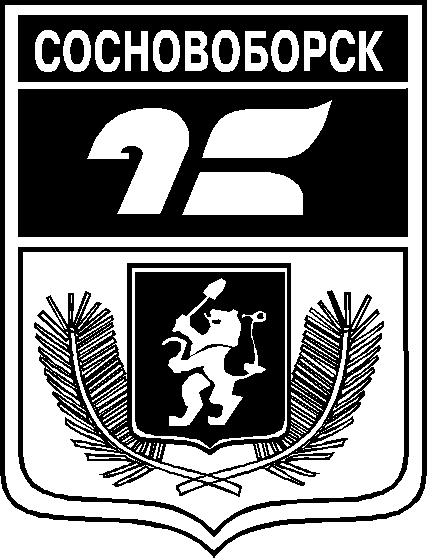 АДМИНИСТРАЦИЯ ГОРОДА СОСНОВОБОРСКАПОСТАНОВЛЕНИЕ 22 февраля 2023                                                                                                                               №262АДМИНИСТРАЦИЯ ГОРОДА СОСНОВОБОРСКАПОСТАНОВЛЕНИЕ 22 февраля 2023                                                                                                                               №262